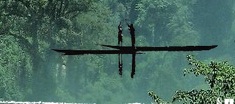 Personne physique 	ou 	Associationreprésentée par Nom                                               PrénomAdresse_______________________________________________________________________________Code  postal ___________Ville__________________Téléphone ___________   portable_________________Courriel : ________________________@_____________Courriel association : ________________@_____________J’adhère à l'association « Ardèche Afrique Solidaires », à sa charte, et effectue un versement de 25 € (association) ou 20 € (personne physique)et /ouJ’effectue un DON de …………… €, que j’affecte aux activités culturelles « Images et Paroles d’Afrique ».(chèque(s) à l’ordre de Ardèche Afrique Solidaires » à adresser chez Roland Arnoux 447 route Pont de Rouby - Les Rodes 07120 GrospierresContacts :	 aas.coordinatrice@gmail.comSite : 		 https://www.ardecheafriquesolidaires.comSEULS les dons affectés à « Images et Paroles d’Afrique » bénéficient d’une réduction fiscale égale à :. 66 % dans la limite de 20 % du revenu imposable, pour les particuliers,. 60 % dans la limite de 5 pour mille du chiffre d’affaires pour les entreprises.Les associations ne bénéficient pas de la réduction fiscale.Exemples de dons à AAS pour IPA personne physiqueLa Charte d’adhésion à AASCette charte rappelle les principes et les objectifs d’Ardèche Afrique Solidaires et présente les engagements que prennent les structures qui adhèrent à l’Association.Principes- Considérer que le partage des solidarités s'impose comme une nécessité- Mettre en œuvre le principe de non-ingérence dans les projets menés- Œuvrer au rééquilibrage des échanges Nord / Sud- Être un creuset d'apprentissage d'une citoyenneté planétaire- Construire des terrains d'échange Sud / Sud et déboucher sur des coopérations équilibrées.Actions sur le terrain- Assurer une instruction de base et éduquer à de nouvelles approches de développement à travers l'école- Avoir le souci de l'environnement et des équilibres naturels dans ses projets et ses pratiques- Participer à la mise en place de circuits économiques équitables et de réseaux non marchands d'échanges de biens et de services- Être attentif à la défense des droits des femmes et des enfants.Signature, bon pour accord				tampon de l’associationVous versezCela vousrevient àGain fiscalde 66 %50 €17 €33 €80 €27 €53 €100 €34 €66 €